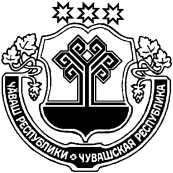 О предоставлении в аренду земельного участка Михайлову А.П.В соответствии со статьей 39.12 Земельного кодекса Российской Федерации, на основании протокола рассмотрения заявок на участие в аукционе от  28.09.2020 г., администрация Индырчского сельского поселения п о с т а н о в л я е т:1. Предоставить Михайлову Алексею Петровичу, 21.03.1989  года рождения, зарегистрированного  по адресу: Чувашская Республика, Янтиковский район, д.Индырчи, ул. Л.Тимофеева, дом  7 в аренду сроком на 49 лет земельный участок, категория земель: земли сельскохозяйственного назначения, разрешенное использование: для ведения сельскохозяйственного производства, площадь 772000 кв.м., кадастровый номер 21:26:000000:1435, адрес (местонахождение) объекта: Чувашская Республика-Чувашия, Янтиковский район, Индырчское сельское поселение.2. Контроль за выполнением настоящего постановления оставляю за собой.Временно исполняющий обязанностиглавы Индырчского сельскогопоселения Янтиковского района                                            А.И.УськинаЧУВАШСКАЯ РЕСПУБЛИКА ЯНТИКОВСКИЙ РАЙОН     ЧĂВАШ РЕСПУБЛИКИ   ТĂВАЙ РАЙОНĚ АДМИНИСТРАЦИЯ ИНДЫРЧСКОГО СЕЛЬСКОГОПОСЕЛЕНИЯ ПОСТАНОВЛЕНИЕ09 октября 2020  г.  № 47деревня Индырчи    ЙĂНТĂРЧЧĂ ЯЛ ПОСЕЛЕНИЙĚН АДМИНИСТРАЦИЙĚЙЫШĂНУ09 октябрь 2020 ç. 47 № Йǎнтǎрччǎ ялě